Testa regelbundet så att din brandvarnare fungerar.Om inte: Byt omedelbart batteri!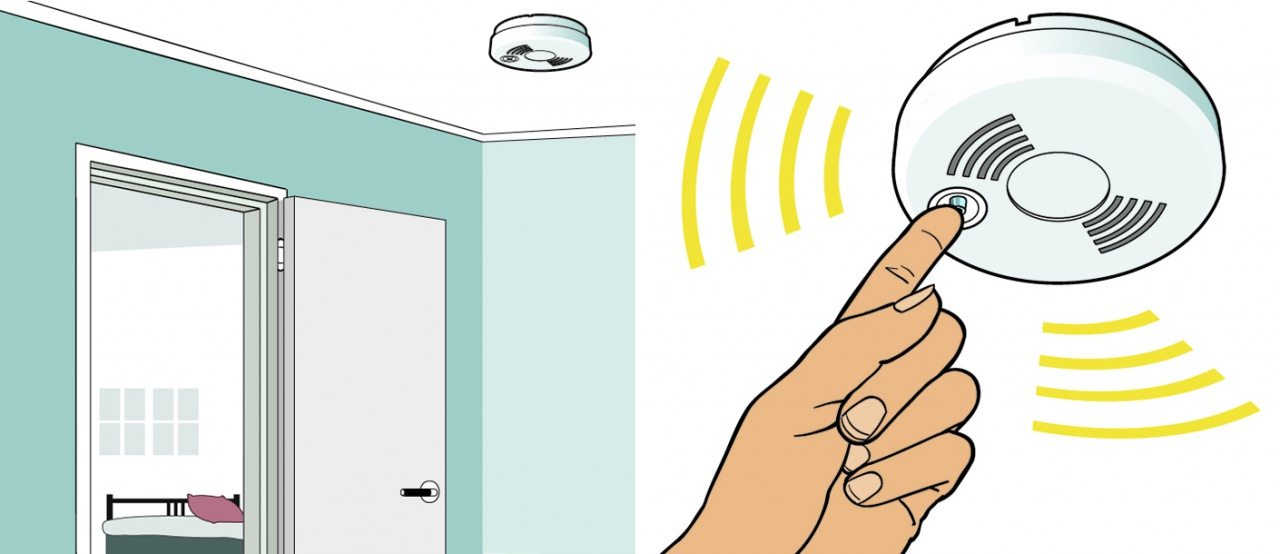 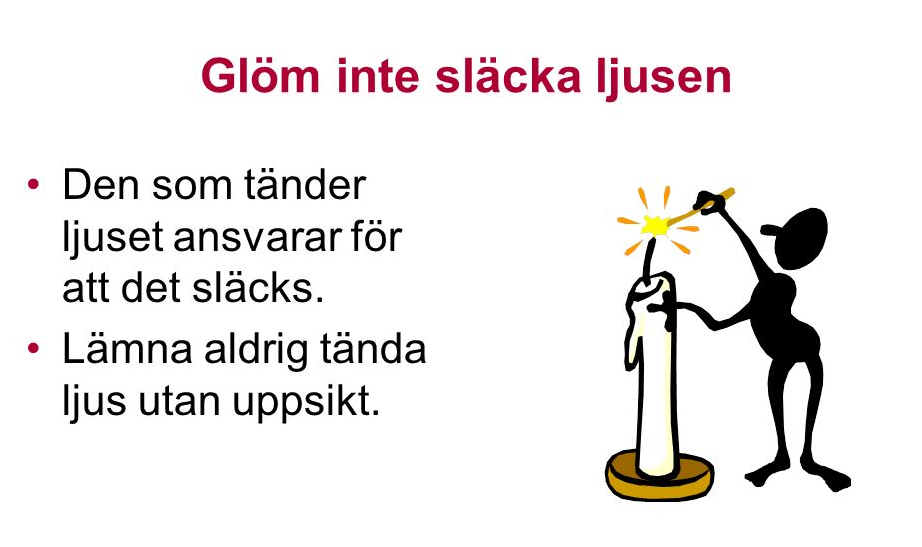 Hälsningar Brandskyddsföreningen och styrelsen i BRF Kålroten 2